Tarjeta de Respuesta:Lado 1Lado 2CUESTIONARIO de Hombre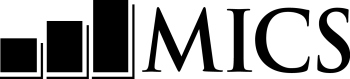  [nombre del país]CUESTIONARIO de Hombre [nombre del país]PANEL DE  INFORMACIÓN DEl Hombre	MWMPANEL DE  INFORMACIÓN DEl Hombre	MWMEste cuestionario debe ser aplicado a todos los hombres de 15 a 49 años de edad (ver el Formulario de Listado de Hogares, columna HL7A).  Se debe usar un cuestionario separado para cada mujer elegible.Este cuestionario debe ser aplicado a todos los hombres de 15 a 49 años de edad (ver el Formulario de Listado de Hogares, columna HL7A).  Se debe usar un cuestionario separado para cada mujer elegible.MWM1. Número de conglomerado:MWM2. Número de hogar:___  ___  ___  ___  ___  MWM3. Nombre del hombre: MWM4. Número de línea de la mujer:Nombre	___  ___    MWM5. Nombre y número de la entrevistadora:MWM6. Día / Mes / Año de la entrevista:Nombre	   ___  ______ ___ / ___ ___ / ___ ___ ___ ___  Repetir el saludo de introducción si no fue leído anteriormente a este hombre:Somos de (afiliación específica del país). Estamos trabajando en un proyecto sobre salud familiar y educación. Me gustaría conversar con usted acerca de estos temas. La entrevista durará aproximadamente (cantidad)  minutos. Toda la información que recojamos se mantendrá bajo estricta confidencialidad y las respuestas que usted proporcione no serán compartidas con ninguna otra persona que no sea alguien de nuestro equipo de proyecto.Si ya se le leyó a este hombre el saludo al inicio del cuestionario del hogar, lea lo siguiente:Ahora me gustaría conversar sobre su salud y otros temas. Esta entrevista durará aproximadamente (cantidad)  minutos. De nuevo, toda la información que recojamos se mantendrá bajo estricta confidencialidad y las respuestas que usted proporcione no serán compartidas con ninguna otra persona que no sea alguien de nuestro equipo de proyecto.¿Puedo comenzar ahora? Sí, se concede permiso   Vaya a MWM10 para anotar la hora y luego comenzar la entrevista.No, no se concede permiso   Completar MWM7. Discuta el resultado con su supervisor. ¿Puedo comenzar ahora? Sí, se concede permiso   Vaya a MWM10 para anotar la hora y luego comenzar la entrevista.No, no se concede permiso   Completar MWM7. Discuta el resultado con su supervisor. MWM7. Resultado de la entrevista con el hombreCompleta	01Ausente	02Rechazo	03Incompleta	04Incapacitada	05Otro (especifique)	96MWM8. Editado en campo por (Nombre y número):Nombre	    ___  ___MWM9. Digitado por (Nombre y número):Nombre	    ___  ___MWM10. Anote la hora:Hora y minutos	__ __ : __ __ANTECEDENTES DEL Hombre	MWBANTECEDENTES DEL Hombre	MWBANTECEDENTES DEL Hombre	MWBMWB1. ¿En qué mes y año nació?Fecha de nacimiento:
Mes	__ __	No sabe el mes	98	Año	__ __ __ __	No sabe el año	9998MWB2. ¿Cuántos años tiene?	Indague: ¿Cuántos años cumplió usted en su último cumpleaños?	Compare y corrija WB1 y/o WB2 si son inconsistentes Edad (en años completos)	__ __MWB3. ¿Ha asistido alguna vez a la escuela o preescolar?Sí.	1No	22MWB7MWB4. ¿Cuál es el nivel más alto al que ha asistido usted en la escuela?Preescolar	0Primaria	1Secundaria	2Superior	30MWB7MWB5. ¿Cuál es el grado más alto que completó en ese nivel?Si es menos de 1 grado, anote “Grado	__ __MWB6. Verifique MWB4:	 Secundaria o superior  Vaya al Siguiente Módulo	 Primaria  Continúe con MWB7MWB6. Verifique MWB4:	 Secundaria o superior  Vaya al Siguiente Módulo	 Primaria  Continúe con MWB7MWB6. Verifique MWB4:	 Secundaria o superior  Vaya al Siguiente Módulo	 Primaria  Continúe con MWB7MWB7. Ahora, me gustaría que me lea esta frase.Muestre las frases a la entrevistada.Si la entrevistada no puede leer la frase completa, indague:¿Puede leerme parte de la frase?No puede leer nada	1Puede leer sólo partes de la frase	2Puede leer la frase completa	3La frase no estaba en el idioma requerido_________________________	4		(especifique el idioma)Ciega, vista impedida	5Acceso a los medios de comunicación y uso de tecnologías de información/comunicación	MMTAcceso a los medios de comunicación y uso de tecnologías de información/comunicación	MMTAcceso a los medios de comunicación y uso de tecnologías de información/comunicación	MMTMMT1. Verificar MWB7:	  La  pregunta quedó en blanco (la entrevistada posee estudios secundarios o superiores) 			 Continúe con MT2	  Puede leer o no hay frases en el lenguaje requerido (códigos 2, 3 o 4)  Continúe con MT2	  No puede leer nada o es ciega (códigos 1 o 5)  Vaya a MMT3MMT1. Verificar MWB7:	  La  pregunta quedó en blanco (la entrevistada posee estudios secundarios o superiores) 			 Continúe con MT2	  Puede leer o no hay frases en el lenguaje requerido (códigos 2, 3 o 4)  Continúe con MT2	  No puede leer nada o es ciega (códigos 1 o 5)  Vaya a MMT3MMT1. Verificar MWB7:	  La  pregunta quedó en blanco (la entrevistada posee estudios secundarios o superiores) 			 Continúe con MT2	  Puede leer o no hay frases en el lenguaje requerido (códigos 2, 3 o 4)  Continúe con MT2	  No puede leer nada o es ciega (códigos 1 o 5)  Vaya a MMT3MMT2. ¿Con qué frecuencia lee un periódico o revista? ¿Casi todos los días, al menos una vez por semana, menos de una vez por semana o nunca?Casi todos los días	1Al menos una vez por semana	2Menos de una vez por semana	3Nunca	4MMT3. ¿Escucha la radio casi todos los días, al menos una vez por semana, menos de una vez por semana o nunca?Casi todos los días	1Al menos una vez por semana	2Menos de una vez por semana	3Nunca	4MMT4. ¿Con qué frecuencia ve televisión? ¿Diría que casi todos los días, al menos una vez por semana, menos de una vez por semana o nunca?  Casi todos los días	1Al menos una vez por semana	2Menos de una vez por semana	3Nunca	4MMT5. Verifique MWB2: Edad del entrevistado?  Edad de 15 a 24  Continúe con MMT6	  Edad de 25 a 49  Vaya al siguiente móduloMMT5. Verifique MWB2: Edad del entrevistado?  Edad de 15 a 24  Continúe con MMT6	  Edad de 25 a 49  Vaya al siguiente móduloMMT5. Verifique MWB2: Edad del entrevistado?  Edad de 15 a 24  Continúe con MMT6	  Edad de 25 a 49  Vaya al siguiente móduloMMT6. ¿Alguna vez usó una computadora?  Sí.	1No	22MMT9MMT7. ¿Ha usado una computadora en algún lugar en los últimos 12 meses?Sí.	1No	22MMT9MMT8.  En el último mes, ¿con qué frecuencia usó una computadora? ¿Casi todos los días, al menos una vez por semana, menos de una vez por semana o nunca?Casi todos los días	1Al menos una vez por semana	2Menos de una vez por semana	3Nunca	4MMT9. ¿Alguna vez usó internet?Sí.	1No	22 Siguiente   ModuleMMT10. en los últimos 12 meses ¿Usó alguna vez internet?	Si es necesario, indague  si se usó en algún lugar, con cualquier dispositivo.Sí.	1No	22 Siguiente   ModuleMMT11.  En el último mes, ¿con qué frecuencia usó internet? ¿Casi todos los días, al menos una vez por semana, menos de una vez por semana o nunca?Casi todos los días	1Al menos una vez por semana	2Menos de una vez por semana	3Nunca	4módulo de mortalidad en la niñez	MCMmódulo de mortalidad en la niñez	MCMmódulo de mortalidad en la niñez	MCMTodas las preguntas se refieren sólo a (niños nacidos vivos)/ (niñas nacidas vivas).Todas las preguntas se refieren sólo a (niños nacidos vivos)/ (niñas nacidas vivas).Todas las preguntas se refieren sólo a (niños nacidos vivos)/ (niñas nacidas vivas).MCM1. Ahora me gustaría preguntarle acerca de todos los niños que usted ha tenido durante toda su vida. Me interesan todos los niños  que son biológicamente suyos, aunque no son legalmente suyos o no llevan su apellido. 	¿Alguna vez engendró algún/a niño/a con alguna mujer?Sí.	1No	2No sabe	82MCM88MCM8MCM3. ¿Qué edad tenía cuando se nació su (primer) hijo?Edad en Años	__ __MCM4. ¿Tiene usted algún hijo/ a, a quién engendró y que esté ahora viviendo con usted? Sí.	1No	22MCM6MCM5. ¿Cuántos hijos varones viven ahora con usted?
¿Cuántas hijas viven ahora con usted?	Si la respuesta es ninguno, anote ‘00’.Hijos varones viviendo en casa	__ __Hijas viviendo en casa	__ __MCM6. ¿Tiene usted algún hijo/ a, a quién engendró y que no esté ahora viviendo con usted?Sí.	1No	22MCM8MCM7. ¿Cuántos hijos varones están vivos pero no viven con usted?
¿Cuántas hijas mujeres están vivas pero no viven con usted ahora?	Si la respuesta es ninguno, anote ‘00’.Hijos varones en otro lugar	__ __Hijas en otro lugar	__ __MCM8. ¿Alguna vez engendró  algún hijo o hija que nació vivo pero falleció después?    Si la respuesta es “No”, indague preguntando    lo siguiente:	Me refiero a (un niño)/(una niña) que alguna vez respiró o lloró, o mostró algún signo de vida- aún cuando haya estado vivo/a por sólo unos pocos minutos u horasSí.	1No	22MCM10MCM9. ¿Cuántos niños varones han fallecido?
¿Cuántas niñas han fallecido?       Si la respuesta es ninguno/a, anote ‘00’.Niños varones muertos	__ __Niñas muertas	__ __MCM10. Sume las respuestas a las preguntas  MCM5, MCM7, y MCM9.Total	__ __MCM11. Sólo para estar segura de que tengo la información correcta, usted engendró en total (número total de MCM10) nacimientos vivos durante toda su vida. ¿Es esto correcto?	 Sí. Marque abajo:		  Ningún nacimiento vivo  Vaya al Módulo Siguiente		  Uno o más nacimientos vivos  Continúe con MCM11A	 No  Verifique las respuestas de MCM1-MCM10 y haga las correcciones necesariasMCM11. Sólo para estar segura de que tengo la información correcta, usted engendró en total (número total de MCM10) nacimientos vivos durante toda su vida. ¿Es esto correcto?	 Sí. Marque abajo:		  Ningún nacimiento vivo  Vaya al Módulo Siguiente		  Uno o más nacimientos vivos  Continúe con MCM11A	 No  Verifique las respuestas de MCM1-MCM10 y haga las correcciones necesariasMCM11. Sólo para estar segura de que tengo la información correcta, usted engendró en total (número total de MCM10) nacimientos vivos durante toda su vida. ¿Es esto correcto?	 Sí. Marque abajo:		  Ningún nacimiento vivo  Vaya al Módulo Siguiente		  Uno o más nacimientos vivos  Continúe con MCM11A	 No  Verifique las respuestas de MCM1-MCM10 y haga las correcciones necesariasMCM11A. ¿Todos los niños que engendró tuvo la mismo madre biológica? Sí.	1No	21MCM12MCM11B. ¿En total, con cuantas mujeres engendró niños? Número de mujeres	__ __MCM12. De estos (número total en MCM10) nacimientos que usted engendró, ¿cuándo se nació el último hijo/la última hija (aún cuando él/ ella haya fallecido)? Se deben anotar el mes y el año.Fecha del último nacimiento    Día	__ __    No sabe el día	98    Mes	 __ __    Año 	__ __ __ __actitud frente a la violencia doméstica	MDVactitud frente a la violencia doméstica	MDVactitud frente a la violencia doméstica	MDVMDV1. A veces, un esposo está molesto  o se enoja por cosas que la esposa hace. En su opinión, ¿Se justifica que el esposo  golpee a su esposa en las siguientes situaciones:	[A]	Si ella sale sin avisarle?	[B]	Si ella descuida a los niños?	[C]	Si ella discute con él?	[D]	Si ella se niega a tener relaciones sexuales con él?	[E]	Si ella quema la comida?	Sí	No	NSSale sin avisarle	1	2	8Descuida a los niños	1	2	8Discute con él	1	2	8Se niega a tener relaciones sexuales………………………….1	2	8Quema la comida……………….1        2       8Matrimonio/UNIÓN	MMAMatrimonio/UNIÓN	MMAMatrimonio/UNIÓN	MMAMMA1. ¿Está usted actualmente casado o viviendo con una mujer como si estuviera casado?Sí, actualmente casado	1Sí, viviendo con una mujer	2No, no en unión	33MMA5MMA2. ¿Cuánto años tiene su esposa/pareja?	Indague: ¿Cuántos años tenía su esposa/ pareja en su último cumpleaños?  Edad en años	__ __No sabe	98MMA3. Tiene otras esposas o vive con otras mujeres como si estuviera casado?Sí (Más de una) 	1No (Sólo una)	22MMA7MMA4. ¿Cuántas otras esposas o parejas con quienes vive usted tiene?Número	__ __MMA7MMA5. ¿Ha estado usted alguna vez casado o ha vivido con una mujer como si estuviera casado? Sí, casada en el pasado	1Sí, vivió con una mujer en el pasado	2No	33 Siguiente       MóduloMMA6. ¿Cuál es su estado civil ahora: ¿es usted viudo, divorciado o separado?Viudo	1Divorciado	2Separado	3MMA7. ¿Ha estado usted casado o ha vivido con una mujer sólo una vez o más de una vez?Sólo una vez	1Más de una vez	2MMA8. ¿En qué mes y qué año se casó usted por primera vez o comenzó a vivir con una mujer como si estuviera casado? Fecha de primer matrimonio o uniónMes	__ __No sabe en qué mes	98Año	__ __ __ __No sabe en qué año	9998 Siguiente     Módulo MMA9. ¿Cuántos años tenía usted cuando comenzó a vivir con su primera esposa/ pareja? Edad en años	__ __comportamiento sexual	MSBcomportamiento sexual	MSBcomportamiento sexual	MSBVerifique que no hay otras personas presentes. Antes de continuar, asegure que hay privacidad.Verifique que no hay otras personas presentes. Antes de continuar, asegure que hay privacidad.Verifique que no hay otras personas presentes. Antes de continuar, asegure que hay privacidad.MSB1. Ahora me gustaría hacerle algunas preguntas sobre actividad sexual para poder tener una mejor comprensión de algunos temas importantes de la vida. 	La información que usted brinda será tratada con total confidencialidad.	¿Qué edad tenía usted cuando tuvo relaciones sexuales por primera vez? Nunca tuvo relaciones sexuales	00Edad en años	__ __ Por primera vez cuando comenzó a vivir con (primera) esposa/pareja	9500Siguiente       MóduloMSB2. ¿La primera vez que usted tuvo relaciones sexuales, se utilizó condón?Sí.	1No	2No sabe/No recuerda	8MSB3. ¿Cuándo fue la última vez que usted tuvo relaciones sexuales?Anote la respuesta en días, semanas o meses si es menos de 12 meses (un año). Si es más de 12 meses (un año), se debe anotar en años.Hace días	1 __  __Hace semanas	2 __  __Hace meses	3 __  __Hace años	4 __  __4MSB15MSB4. ¿La última vez que usted tuvo relaciones sexuales, se utilizó condón?Sí.	1No	2MSB5. ¿Qué relación tenía usted con quien tuvo relaciones sexuales la última vez?Indague para asegurarse que la respuesta se refiere a la relación en el momento de relaciones sexuales.Si es “novia”, pregunte:¿Vivían juntos como si estuvieran casados?Si la respuesta es “sí”, circule “2” Si la respuesta es “no”, circule “3”Esposa 	1Compañera conviviente	2Novia	3Compañera casual	4Prostituta	5Otro (especifique)	63MSB74MSB75MSB76MSB7MSB6. Verifique MMA1:	  Actualmente casado o viviendo con una mujer (MA1 = 1 o 2)  Vaya a MSB8 	  No casada/No en una unión (MMA1 = 3)  Continúe con MSB7 MSB6. Verifique MMA1:	  Actualmente casado o viviendo con una mujer (MA1 = 1 o 2)  Vaya a MSB8 	  No casada/No en una unión (MMA1 = 3)  Continúe con MSB7 MSB6. Verifique MMA1:	  Actualmente casado o viviendo con una mujer (MA1 = 1 o 2)  Vaya a MSB8 	  No casada/No en una unión (MMA1 = 3)  Continúe con MSB7 MSB7. ¿Qué edad tiene esta persona?Si la respuesta es “no sabe”, indague:         ¿Más o menos qué edad tiene esta persona?Edad del compañera sexual	__ __No sabe	98MSB8. ¿Ha tenido usted relaciones sexuales con alguna otra persona en los últimos 12 meses?Sí.	1No	22MSB15MSB9. ¿La última vez que usted tuvo relaciones sexuales con esa persona se utilizó condón?Sí.	1No	2MSB10. ¿Qué relación tenía con esa persona?Indague para asegurarse que la respuesta se refiere a la relación al momento de la relación sexualSi es “novia” pregunte:¿Vivían juntos como si estuvieran casados? Si la respuesta es “sí”, circule “2” Si la respuesta es “no”, circule “3”Esposa 	1Compañera conviviente	2Novia	3Compañera casual	4Prostituta	5Otro (especifique)	63MSB124MSB126MSB12MSB11. Verifique MMA1 and MMA7:	  Actualmente casada o viviendo con una mujer (MMA1 = 1 o 2) 		Y 	      Casado sólo una vez o vivió con una mujer sólo una vez (MMA7 = 1)  Vaya a MSB13	  Otro  Continúe con MSB12MSB11. Verifique MMA1 and MMA7:	  Actualmente casada o viviendo con una mujer (MMA1 = 1 o 2) 		Y 	      Casado sólo una vez o vivió con una mujer sólo una vez (MMA7 = 1)  Vaya a MSB13	  Otro  Continúe con MSB12MSB11. Verifique MMA1 and MMA7:	  Actualmente casada o viviendo con una mujer (MMA1 = 1 o 2) 		Y 	      Casado sólo una vez o vivió con una mujer sólo una vez (MMA7 = 1)  Vaya a MSB13	  Otro  Continúe con MSB12MSB12. ¿Qué edad tiene esa persona?Si la respuesta es “no sabe”, indague:           ¿Más o menos qué edad tiene esta persona?Edad del compañera sexual	__ __No sabe	98MSB13. Aparte de estas dos personas, ¿ha tenido relaciones sexuales con alguna otra persona en los últimos 12 meses?Sí.	1No	22MSB15MSB14. En total, ¿con cuántas personas diferentes ha tenido usted relaciones sexuales en los últimos 12 meses?Cantidad de compañeras	__ __MSB15. En total, ¿con cuántas personas diferentes ha tenido usted relaciones sexuales durante toda su vida?Si la respuesta no es numérica, indague para obtener una cantidad estimada.Si la cantidad de compañeros es mayor a 95, anote “.Numero de compañeras en toda su vida	__ __No sabe	98módulo de VIH/sida	MHAmódulo de VIH/sida	MHAmódulo de VIH/sida	MHAMHA1. Ahora me gustaría hablar con usted acerca de algo más.
¿Alguna vez ha oído hablar sobre una enfermedad llamada SIDA?Sí.	1No	22 Siguiente MóduloMHA2. ¿Pueden las personas reducir el riesgo de contraer el  virus del SIDA teniendo solamente una pareja sexual que no tenga el sida ni que tenga otras parejas?Sí.	1No	2No sabe	8MHA3. ¿pueden las personas contagiarse con el virus del SIDA por brujería o a través de medios sobrenaturales?Sí.	1No	2No sabe	8MHA4. ¿Pueden las personas reducir el riesgo de contraer el virus del SIDA usando condones cada vez que tienen relaciones sexuales?Sí.	1No	2No sabe	8MHA5. ¿pueden las personas contagiarse con el virus del SIDA a través de la picadura de un mosquito?Sí.	1No	2No sabe	8MHA6. ¿Pueden las personas adquirir el virus del SIDA al compartir la comida con una persona infectada con el virus del SIDA?Sí.	1No	2No sabe	8MHA7. ¿Es posible que una persona que parezca saludable tenga el virus del SIDA?Sí.	1No	2No sabe	8MHA8. ¿Puede el virus del SIDA ser transmitido de la madre al hijo:[A]	Durante el embarazo?	[B]	Durante el parto?	[C]	Mientras está lactando o                 amamantando?		Sí	No	NSDurante el embarazo	1	2	8Durante el parto	1	2	8Lactando/Amamantando	1	2	8MHA9. En su opinión, si una profesora tiene el virus del SIDA pero no está enferma, ¿se le debe permitir que continúe enseñando en la escuela?Sí.	1No	2No sabe/No está segura/Depende	8MHA10. ¿Usted le compraría verduras frescas a un tendero o vendedor si supiera que esta persona tiene el virus del SIDA?Sí.	1No	2No sabe/No está segura/Depende	8MHA11. Si un familiar suyo se contagiara con el virus del SIDA, ¿Querría Ud. que eso permaneciera en secreto?Sí	………………………………………………1No	2No sabe/No está segura/Depende	8MHA12. Si un miembro de su familia se enfermara con el virus del SIDA, ¿Estaría Ud. dispuesta a cuidar de él/ella en su casa?Sí.	1No	2No sabe/No está segura/Depende	8MHA24. No quiero saber los resultados, pero ¿se le hizo alguna vez alguna prueba para saber si tiene el virus del SIDA?Sí.	1No	22MHA27MHA25. ¿Cuándo fue la última vez que se le hizo esta prueba?Hace menos de 12 meses	112-23 meses atrás	2Hace dos o más años	3MHA26. No quiero saber los resultados, pero ¿recibió los resultados de esa prueba?Sí.	1No	2No sabe	81Siguiente Módulo2Siguiente Módulo 8Siguiente     MóduloMHA27. ¿Conoce algún lugar al que la gente puede ir para que se le haga una prueba para detectar el virus del SIDA?Sí	.................................................................1No	2CIRCUNCISIÓN	MMCCIRCUNCISIÓN	MMCCIRCUNCISIÓN	MMCMMC1. Algunos hombres son circuncidados, es decir, el prepucio se quita completamente del pene. ¿Es usted circuncidado?Sí.	1No	22Siguiente MóduloMMC2. ¿Qué edad tenia usted cuando eras circuncido?Edad en años completos	__ __NS	98MMC3. ¿Quién le hizo la circuncisión?Practicante tradicional/familia/amigo	1Trabajador o profesional de salud	2Otro (especifique)	6NS	8MMC4. ¿Dónde se le hizo?Centro de salud	1Casa de un trabajador o profesional de salud	2En casa	3Sitio de rito	4Otra casa/lugar (especifique)	6NS	8CONSUMO DE TABACO Y ALCOHOL	MTACONSUMO DE TABACO Y ALCOHOL	MTACONSUMO DE TABACO Y ALCOHOL	MTAMTA1. ¿Alguna vez ha probado fumar cigarrillos, aunque sea una o dos pitadas?  
 Sí.	1No	22MTA6MTA2. . ¿Cuántos años tenía usted cuando fumó un cigarrillo entero por primera vez?Nunca fumó un cigarrillo entero	00Edad	___ ___00MTA6MTA3. ¿Fuma cigarrillos actualmente?Sí.	1No	22MTA6MTA4. En las últimas 24 horas, ¿cuántos cigarrillos fumó?Número de cigarrillos	___ ___MTA5. En el último mes, ¿cuántos días fumó cigarrillos? 	Si son menos de 10 días, anote la cantidad de días.	Si son 10 días o más pero menos de un mes, circule “10”.	Si contesta “todos los días” o “casi todos los días”, circule “30”Número de días	0  ___10 días o más pero menos de un mes	10Todos los días/Casi todos los días	30MTA6. ¿Ha probado alguna vez algún otro producto con tabaco fumable que no sean cigarrillos, como por ejemplo cigarros, pipa de agua o pipa?Sí.	1No	22MTA10MTA7. Durante el último mes, ¿consumió algún producto con tabaco fumable?  Sí.	1No	22MTA10MTA8. ¿Qué clase de producto con tabaco fumable consumió o fumó durante el último mes? 	Circule todos los productos mencionados.Cigarros	APipa de agua	BCigarrillos	CPipa	DOtros (especifique)	XMTA9. Durante el último mes, ¿cuántos días consumió productos con tabaco fumable/ sin humo?	Si son menos de 10 días, anote la cantidad de días.	Si son 10 días o más pero menos de un mes, circule “10”.	Si contesta “todos los días” o “casi todos los días”, circule “30”Número de días	0  ___10 días o más pero menos de un mes	10Todos los días/Casi todos los días	30MTA10. ¿Alguna vez probó algún producto con tabaco no fumable/ sin humo, como tabaco de mascar,  rapé seco o húmedo?Sí.	1No	22 MTA14MTA11. En el último mes, ¿consumió algún producto con tabaco no fumable/ sin humo?Sí.	1No	22 MTA14MTA12. ¿Qué clase de producto con tabaco no fumable/ sin humo consumió durante el último mes? 	Circule todos los productos mencionados.Tabaco de mascar	ARapé seco	BRapé húmedo	COtros (especifique)	XMTA13. Durante el último mes, ¿cuántos días consumió productos con tabaco no fumable?	Si son menos de 10 días, anote la cantidad de días.	Si son 10 días o más pero menos de un mes, circule “10”.	Si contesta “todos los días” o “casi todos los días”, circule “30”Número de días	0  ___10 días o más pero menos de un mes	10Todos los días/Casi todos los días	30MTA14. Me gustaría ahora hacerle algunas preguntas sobre el consumo de alcohol.  	¿Ha consumido alcohol alguna vez?Sí.	1No	22Siguiente     MóduloMTA15. Consideramos un trago de alcohol como una lata o botella de cerveza, un vaso de vino o un shot/chupito de coñac, vodka, whiskey o ron. 	¿Qué edad tenía cuando tomó su primer trago entero de alcohol y no ya unos pocos sorbos?Nunca tomó un trago de alcohol	00Edad	___ ___00Siguiente         MóduloMTA16. Durante el último mes, ¿cuántos días consumió por lo menos un trago de alcohol?	Si la entrevistada no tomó ningún trago en el último mes, circule “00”.		Si son menos de 10 días, anote la cantidad de días.	Si son 10 días o más pero menos de un mes, circule “10”.	Si responde “todos los días” o “casi todos los días”, circule “30”No tomó un trago el último mes	00Número de días	0  ___10 días o más pero menos de un mes	10Todos los días / Casi todos los días	3000Siguiente         MóduloMTA17. En el último mes, en los días que tomó alcohol, ¿cuántos tragos tomó por lo general?Número de tragos	___ ___NIVEL DE SATISCACCION DE VIDA	MlsNIVEL DE SATISCACCION DE VIDA	MlsNIVEL DE SATISCACCION DE VIDA	MlsMLS1. Verifique MWB2: ¿Edad de la entrevistada es de 15a 24 años?	  Edad de 25 a 49  Vaya a WM11	  Edad de 15 a 24  Continúe con LS2MLS1. Verifique MWB2: ¿Edad de la entrevistada es de 15a 24 años?	  Edad de 25 a 49  Vaya a WM11	  Edad de 15 a 24  Continúe con LS2MLS1. Verifique MWB2: ¿Edad de la entrevistada es de 15a 24 años?	  Edad de 25 a 49  Vaya a WM11	  Edad de 15 a 24  Continúe con LS2MLS2. Me gustaría hacerle ahora algunas preguntas sencillas sobre su felicidad y satisfacción.	Primero, considerando todos aspectos de su vida, ¿diría usted que  es muy feliz o un poco feliz, ni feliz ni infeliz, o un poco infeliz o muy infeliz?	También puede mirar estas fotos para ayudarla con su respuesta.	Muestre Lado 1 de la tarjeta de respuestas y explíquela el significado de cada símbolo. Circule la respuesta indicada por la entrevistada. Muy feliz	1Un poco feliz	2Ni feliz ni infeliz	3Un poco infeliz	4Muy infeliz	5MLS3. Ahora, le voy a hacer algunas preguntas sobre su nivel de satisfacción en diversas áreas. 	En cada caso, hay cinco posibilidades: Dígame, para cada pregunta, si usted  es muy satisfecha o un poco satisfecha, ni satisfecha ni insatisfecha, o un poco insatisfecha o muy insatisfecha.	También puede mirar estas fotos para ayudarla con su respuesta.	Muestre Lado 2 de la tarjeta de respuestas y explíquela el significado de cada símbolo. Circule la respuesta indicada por la entrevistada para LS3 a LS13. ¿Cuán satisfecha está usted con su vida familiar?Muy satisfecha	1Un poco satisfecha	2Ni satisfecha ni insatisfecha	3Un poco insatisfecha	4Muy insatisfecha	5MLS4.  ¿Cuán satisfecha está con sus amistades?Muy satisfecha	1Un poco satisfecha	2Ni satisfecha ni insatisfecha	3Un poco insatisfecha	4Muy insatisfecha	5MLS5. Durante el año escolar (actual / 2011-2012), ¿asistió a la escuela en algún momento?Sí.	1No	22MLS7MLS6. ¿Cuán satisfecha está con su escuela?Muy satisfecha	1Un poco satisfecha	2Ni satisfecha ni insatisfecha	3Un poco insatisfecha	4Muy insatisfecha	5MLS7. ¿Cuán satisfecha está con su empleo actual?	Si responde que no tiene empleo, circule “0” y continúe con la próxima pregunta. 	No indague como se sienta de no tener empleo, a menos que se le menciona así mismo.No tiene empleo	0Muy satisfecha	1Un poco satisfecha	2Ni satisfecha ni insatisfecha	3Un poco insatisfecha	4Muy insatisfecha	5MLS8. ¿Cuán satisfecha está con su salud?Muy satisfecha	1Un poco satisfecha	2Ni satisfecha ni insatisfecha	3Un poco insatisfecha	4Muy insatisfecha	5MLS9. ¿Cuán satisfecha está con el lugar donde vive?	De ser necesario, explíquele que la pregunta se refiere al entorno de vida, que incluye el barrio y la vivienda.Muy satisfecha	1Un poco satisfecha	2Ni satisfecha ni insatisfecha	3Un poco insatisfecha	4Muy insatisfecha	5MLS10. ¿Cuán satisfecha, en general, está con cómo le tratan la gente a sus alrededores?Muy satisfecha	1Un poco satisfecha	2Ni satisfecha ni insatisfecha	3Un poco insatisfecha	4Muy insatisfecha	5MLS11. ¿Cuán satisfecha está con su apariencia?Muy satisfecha	1Un poco satisfecha	2Ni satisfecha ni insatisfecha	3Un poco insatisfecha	4Muy insatisfecha	5MLS12. ¿Cuán satisfecha está con su vida, en General?Muy satisfecha	1Un poco satisfecha	2Ni satisfecha ni insatisfecha	3Un poco insatisfecha	4Muy insatisfecha	5MLS13. ¿Cuán satisfecha está con sus ingresos actuales?Si responde que no tiene ingresos, circule “0”. 	No indague como se sienta de no tener ingresos, a menos que se le menciona así mismo.No tiene ingresos	0Muy satisfecha	1Un poco satisfecha	2Ni satisfecha ni insatisfecha	3Un poco insatisfecha	4Muy insatisfecha	5MLS14. ¿Comparado a este momento el año pasado, ¿diría usted que su vida en general ha mejorado, mantenido más o menos igual o empeorado?Mejorado	1Mantenido más o menos igual	2Empeorado	3MLS15. ¿Y en un año, cree usted que la vida será mejor, más o menos igual o peor?Mejor	1Más o menos igual	2Peor	3MWM11. Anote la hora.Hora y minutos	__ __ : __ __MWM12. Verifique el Formulario del Listado de Hogares, columna HL9.¿Es la entrevistada la madre o la encargada de (algún niño/alguna niña) de 0 a 4 años que vive en este hogar? Sí Vaya al CUESTIONARIO DE NIÑOS(AS) MENORES DE CINCO AÑOS para (ese niño/esa	 niña) y empiece la encuesta con la entrevistada.  Finalice la encuesta con esta entrevistada agradeciéndole por su cooperación. 	Verifique la presencia de algún otro elegible hombre o mujer o niño(a) menor de cinco años en el hogar. Observaciones de la EntrevistadoraObservaciones del Editor de CampoObservaciones del SupervisorMuyfelizUn poco felizNi feliz ni infelizUn poco infelizMuyinfeliz 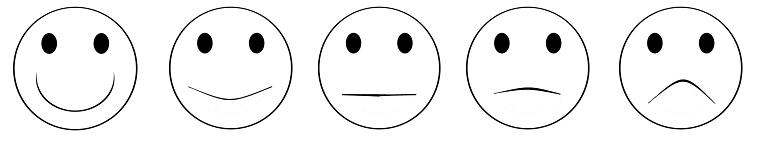 MuysatisfechaUn poco satisfechaNi satisfechani insatisfechaUn poco insatisfechaMuyinsatisfecha